Международный день "СПАСИБО" отмечается каждый год 11 января. Прошли мероприятия посвященные этому дню: праздник вежливости "Мы говорим спасибо" и акция "Спасибо скажу каждому". Дети поняли, что вежливые слова станут для них хорошими друзьями, что доброта это огромная сила. От слова спасибо всем становиться светлее и дела добрые свершаются.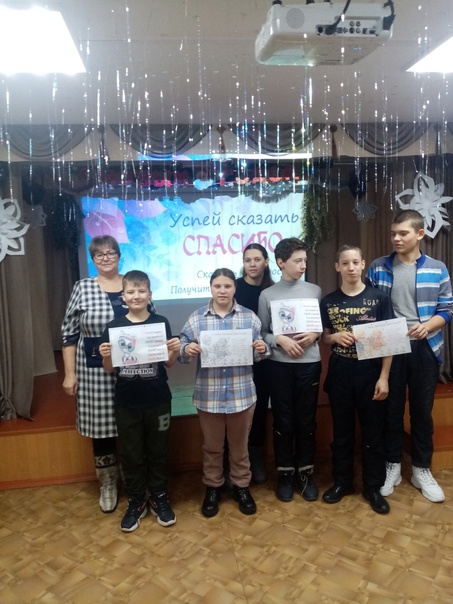 